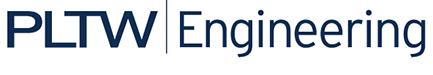 Lesson 3.1 Key Terms Sequential Logic DesignTermDefinitionAsynchronous CounterType of counter in which each flip-flop output serves as the clock input signal for the next flip-flop in the chain. Asynchronous InputsFlip-flop inputs that can affect the operation of the flip-flop independent of the synchronous and clock inputs. ClockDigital signal in the form of a rectangular pulse train or a square wave. Clocked D Flip-FlopType of flip-flop in which the D (data) input is the synchronous input. Clocked J-K Flip-FlopType of flip-flop in which inputs J and K are the synchronous inputs. D LatchCircuit that contains a NAND gate latch and two steering NAND gates. Duty Cycle (DC)Fraction of the total period that a digital waveform is in the HIGH state. DC = th/T (often expressed as a percentage: %DC = th/Tx100%). Edge-SensitiveManner in which a flip-flop is activated by a signal transition. A flip-flop may be either a positive- or a negative-edge-triggered flip-flop. Falling EdgeThe part of a pulse where the logic level is in transition from a HIGH to a LOW. Flip-FlopA sequential circuit based on a latch whose output changes when its CLOCK input receives a pulse. FrequencyThe number of cycles per unit time of a periodic waveform. Level-SensitiveEnabled by a logic HIGH or LOW level. PeriodThe amount of time required for one complete cycle of a periodic event or waveform. PRESETAsynchronous input used to set Q=1 immediately. Propagation Delays (tPLH/tPHL)Delay from the time a signal is applied to the time when the output makes its change. RESET / CLEARAsynchronous input used to set Q=0 immediately. Rising EdgeThe part of a pulse where the logic level is in transition from a LOW to a HIGH. Sequential LogicDigital circuitry in which the output state of the circuit depends not only on the states of the inputs, but also on the sequence in which they reached their present states. Shift RegisterDigital circuit that accepts binary data from some input source and then shifts these data through a chain of flip-flops one bit at a time. State MachinesA sequential circuit that advances through several defined states. Synchronous CounterCounter in which all of the flip-flops are clocked simultaneously. TriggerInput signal to a flip-flop or one-shot that causes the output to change states depending on the conditions of the control signals. 